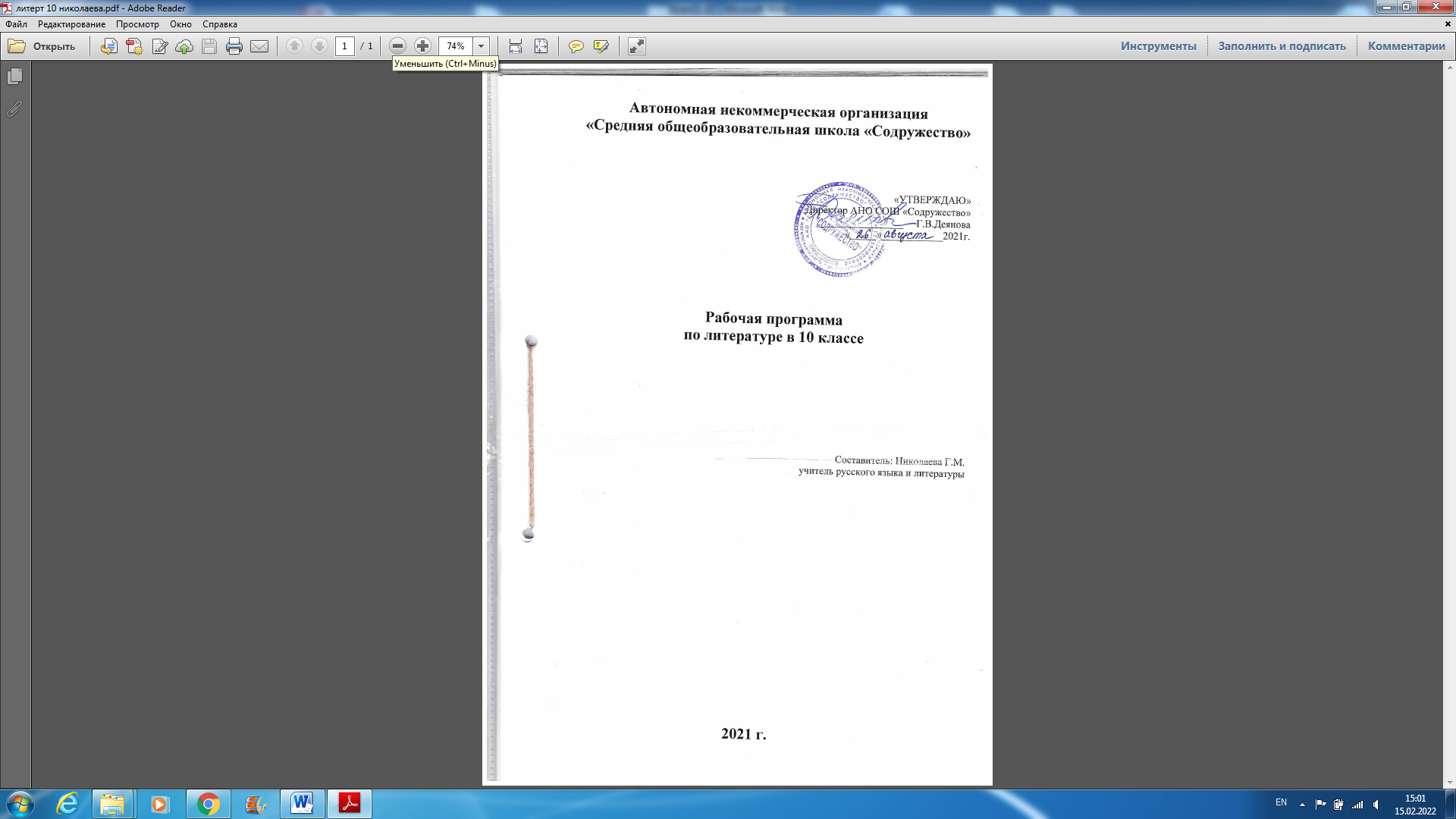           Рабочая программа составлена на основе авторской программы Рабочая программа составлена на основе авторской программы Ю. В. Лебедева, Москва, «Просвещение», 2016 и ориентирована на работу по учебнику Ю. В. Лебедева «Литература. 10 класс. Учебник для общеобразовательных организаций. Базовый уровень. В 2 частях», Москва, «Просвещение», 2020 г.Рабочая программа в 10 классе предусматривает образовательную нагрузку 3 часа в неделю, всего 102 часа за учебный год, что соответствует учебному плану школы  Планируемые    результаты изучения учебного предмета «Литература»   в 10 классе.      Изучение учебного предмета «Литература» в 10 классе является частью образовательной деятельности учащихся на ступени СОО, следовательно, процесс изучения данного предмета направлен на достижение основных результатов образования, предусмотренных ФГОС.Личностные результаты изучения учебного предмета «Литература» в 10 классеИзучение русской классической литературы в 10 классе по программе В.П.Журавлева,   Ю.В.Лебедева направлено на достижение личностных результатов образования.Достижение личностных результатов СОО, отраженных в ФГОС, обеспечивается на уроках литературы средствами, органичными для данного учебного предмета, и в формах, обусловленных его спецификой. Учитель литературы может оценить личностные результаты обучения, взаимодействуя с учащимися на уроках, организуя внеурочную и внеклассную работу школьников, анализируя письменные работы и проектную деятельность учеников.           Предметные результаты изучения учебного предмета «Литература» в 10 классеПредметные результаты изучения учебного предмета «Литература» на ступени СОО являются обязательными для организаций, реализующих программы СОО.Выпускник на базовом уровне научится:- демонстрировать знание произведений русской, родной и мировой литературы, приводя примеры двух или более текстов, затрагивающих общие темы или проблемы;- в устной и письменной форме обобщить и анализировать свой читательский опыт, а именно:обосновывать выбор художественного произведения для анализа, приводя в качестве аргумента как тему (темы) произведения, так и его проблематику (содержащиеся в нём смыслы и подтексты);использовать для раскрытия тезисов своего высказывания указание на фрагменты произведения, носящие проблемный характер и требующие анализа;давать объективное изложение текста: характеризуя произведение, выделять две (или более) основные темы или идеи произведения, показывать их развитие в ходе сюжета, их взаимодействие и взаимовлияние, в итоге раскрывая сложность художественного мира произведения;анализировать жанрово-родовой выбор автора, раскрывать особенности развития и связей элементов художественного мира произведения: места и времени действия, способы изображения действия и его развития, способы введения персонажей и средства раскрытия и/или развития их характеров;определять контекстуальное значение слов и фраз, используемых в художественном произведении (включая переносное и коннотативные значения), оценивать их художественную выразительность с точки зрения новизны, эмоциональной и смысловой наполненности, эстетической значимости;анализировать авторский выбор определённых композиционных решений в произведении, раскрывая, как взаиморасположение и взаимосвязь определённых частей текста способствуют формированию его общей структуры и обусловливают эстетическое воздействие  на читателя (например, выбор определённого зачина и концовки произведения, выбор между счастливой и трагической развязкой, открытым и закрытым финалом);анализировать случаи, когда для осмысления точки зрения автора и/или героев требуется отличать то, что прямо заявлено в тексте, от того, что в нём подразумевается (например, ирония, сатира, сарказм, аллегория, гипербола и т.п.)- осуществлять следующую продуктивную деятельность:давать развернутые ответы на вопросы об изучаемом на уроке произведении или создавать небольшие рецензии на самостоятельно прочитанные произведения, демонстрируя целостное восприятие художественного мира произведения, понимание принадлежности произведения к литературному направлению (течению) и культурно-исторической эпохе (периоду);выполнять проектные работы в сфере литературы и искусства, предлагать свои собственные обоснованные интерпретации литературных произведений.Выпускник на базовом уровне получит возможность научиться:- давать историко-культурный комментарий к тексту произведения (в том числе и с использованием ресурсов музея, специализированной библиотеки, исторических документов и т.п.);- анализировать художественное произведение в сочетании воплощения в нём объективных законов литературного развития и субъективных черт авторской индивидуальности;- анализировать художественное произведение во взаимосвязи литературы с другими областями гуманитарного знания (философией, историей, психологией и др.);- анализировать одну из интерпретаций эпического, драматического или лирического произведения (например, кинофильм или театральную постановку; запись художественного чтения; серию иллюстраций к произведению), оценивая, как интерпретируется исходный текст.            Выпускник на базовом уровне получит возможность узнать:- о месте и значении русской литературы в мировой литературе;- о произведениях новейшей и отечественной и мировой литературы;- о важнейших литературных ресурсах, в том числе в сети Интернет;- об историко-литературном процессе XIX и XX веков;- о наиболее ярких или характерных чертах литературных направлений или течений;- имена ведущих писателей, значимые факты их творческой биографии, название ключевых произведений, имена героев, ставших «вечными образами» или именами нарицательными в общемировой и отечественной культуре;- о соотношении и взаимосвязях литературы с историческим периодом, эпохой.   Метапредметные результаты изучения учебного предмета «Литература» в 10 классеИзучение литературы как учебного предмета способствует достижению метапредметных результатов освоения основной образовательной программы.Конкретизация метапредметных результатов для систематического контроля за их формированием связана с указанием предметной области, сферы реальной действительности, конкретных специфических объектов, для освоения которых применяются УУД в рамках предмета «Литература». Также можно обозначить некоторые специфические средства обучения и характерные для данной дисциплины виды деятельности учащихся, способствующие достижению метапредметных результатов:- умение самостоятельно определять цели деятельности на уроках литературы и составлять планы деятельности при выполнении самостоятельной работы на уроке и домашнего задания; самостоятельно осуществлять, контролировать и корректировать деятельность; использовать все возможные ресурсы (учебник, рекомендованную учителем литературу, тематические сайты сети Интернет и другие источники знаний по литературе) для достижения поставленных целей и реализации планов деятельности; выбирать успешные стратегии в различных ситуациях;- умение продуктивно общаться и взаимодействовать в процессе совместной деятельности на уроке литературы и при выполнении групповых и коллективных учебных заданий, творческих, исследовательских проектов в области изучения литературы XIX-начала XXI века, учитывать позиции других участников деятельности, в том числе в процессе интерпретации художественного произведения или оценки литературного явления, историко-литературного факта, эффективно разрешать конфликты;- владение навыками познавательной, учебно-исследовательской и проектной деятельности в области изучения литературы XIX-начала XXI века, навыками разрешения проблем; способность и готовность к самостоятельному поиску методов решения практических задач в области изучения литературы XIX-начала XXI века, применению различных методов познания (изучение источников, анализ художественных и научных текстов, компаративный анализ, контекстный анализ и др.);- готовность и способность к самостоятельной информационно-познавательной деятельности, включая умение ориентироваться в различных источниках информации (словари, научные и научно-популярные литературоведческие издания, литературно-критические статьи, публицистические тексты на литературные темы, авторские информационные ресурсы, учебники, учебные пособия по литературе XIX-начала XXI века, сообщения учителя, сообщения других участников образовательного процесса и др.), критически оценивать и интерпретировать информацию, получаемую из различных источников;- умение использовать средства ИКТ в решении когнитивных, коммуникативных и организационных задач, возникающих в процессе изучения литературы в 10-11 классах, с соблюдением требований эргономики, техники безопасности, гигиены, ресурсосбережения, правовых и этических норм, норм информационной безопасности;- умение определять назначение и функции различных социальных институтов и институций, в том числе таких, как литературная деятельность, авторское право, научно-исследовательская деятельность по изучению отечественной и мировой литературы, профессиональная деятельность филолога, писателя, журналиста, издательского работника и т.п.- умение самостоятельно оценивать и принимать решения, определяющие стратегию поведения, с учетом гражданских и нравственных ценностей, в том числе опираясь на опыт нравственно-эстетического освоения произведений художественной литературы, в которых воплощены традиционные ценности русской культуры;- владение языковыми средствами – умение ясно, логично и точно излагать свою точку зрения, использовать адекватные языковые средства для участия в конкретных видах деятельности на уроках литературы (опрос, беседа, дискуссия, выполнение контрольных и самостоятельных работ, различных заданий), для создания собственных устных и письменных высказываний на нравственно-этические, литературные и литературоведческие темы;- владение навыками познавательной рефлексии как осознания совершаемых действий и мыслительных процессов, их результатов и оснований, границ своего знания и незнания в области изучаемого предмета («Литература»), новых познавательных задач и средств их достижения.Метапредметные результаты изучения учебного предмета «Литература» в 10 классе Изучение литературы как учебного предмета способствует достижению метапредметных результатов освоения основной образовательной программы. Конкретизация метапредметных результатов для систематического контроля за их формированием связана с указанием предметной области, сферы реальной действительности, конкретных специфических объектов, для освоения которых применяются универсальные учебные действия в рамках предмета «Литература». Также можно обозначить некоторые специфические средства обучения и характерные для данной дисциплины виды деятельности учащихся, способствующие достижению метапредметных результатов: — умение самостоятельно определять цели деятельности на уроках литературы и составлять планы деятельности при выполнении самостоятельной работы на уроке и домашнего задания; самостоятельно осуществлять, контролировать и корректировать деятельность; использовать все возможные ресурсы (учебник, рекомендованную учителем литературу, тематические сайты сети Интернет и другие источники знаний по литературе) для достижения поставленных целей и реализации планов деятельности; выбирать успешные стратегии в различных ситуациях; — умение продуктивно общаться и взаимодействовать в процессе совместной деятельности на уроке литературы и при выполнении групповых и коллективных учебных заданий, творческих, исследовательских проектов в области изучения литературы XIX — начала XXI века, учитывать позиции других участников деятельности, в том числе в процессе интерпретации художественного произведения или оценки литературного явления, историко-литературного факта, эффективно разрешать конфликты; — владение навыками познавательной, учебно-исследовательской и проектной деятельности в области изучения литературы XIX — начала XXI века, навыками разрешения проблем; способность и готовность к самостоятельному поиску методов решения практических задач в области изучения литературы XIX — начала XXI века, применению различных методов познания (изучение источников, анализ художественных и научных текстов, компаративный анализ, контекстный анализ и др.); — готовность и способность к самостоятельной информационно-познавательной деятельности, включая умение ориентироваться в различных источниках информации (словари, научные и научно-популярные литературоведческие издания, литературно-критические статьи, публицистические тексты на литературные темы, авторские информационные ресурсы, учебники, учебные пособия по литературе XIX — начала XXI века, сообщения учителя, сообщения других участников образовательного процесса и др.), критически оценивать и интерпретировать информацию, получаемую из различных источников; — умение использовать средства информационных и коммуникационных технологий (далее — ИКТ) в решении когнитивных, коммуникативных и организационных задач, возникающих в процессе изучения литературы в 10—11 классах, с соблюдением требований эргономики, техники безопасности, гигиены, ресурсосбережения, правовых и этических норм, норм информационной безопасности; — умение определять назначение и функции различных социальных институтов и институций, в том числе таких, как литературная деятельность, авторское право, научно-исследовательская деятельность по изучению отечественной и мировой литературы, профессиональная деятельность филолога, писателя, журналиста, издательского работника и т. п.;— умение самостоятельно оценивать и принимать решения, определяющие стратегию поведения, с учётом гражданских и нравственных ценностей, в том числе опираясь на опыт нравственно-эстетического освоения произведений художественной литературы, в которых воплощены традиционные ценности русской культуры; — владение языковыми средствами — умение ясно, логично и точно излагать свою точку зрения, использовать адекватные языковые средства для участия в конкретных видах деятельности на уроках литературы (опрос, беседа, дискуссия, выполнение контрольных и самостоятельных работ, различных заданий), для создания собственных устных и письменных высказываний на нравственно-этические, литературные и литературоведческие темы; — владение навыками познавательной рефлексии как осознания совершаемых действий и мыслительных процессов, их результатов и оснований, границ своего знания и незнания в области изучаемого предмета («Литература»), новых познавательных задач и средств их достижения.                                                                                         2. Содержание учебного предмета                              Календарно-тематическое планированиеЛичностные результаты СОО по ФГОСРезультаты изучения предмета «Литература» на ступени СООРоссийская гражданская идентичность, патриотизм, уважение к своему народу, чувство ответственности перед Родиной, гордости за свой край, свою Родину, прошлое и настоящее многонационального народа России, уважение государственных символов (герб, флаг, гимн)Сформированное уважение к русской классической литературе, осознание ценности художественного наследия русских писателей XIX-XX веков как неотъемлемая часть формирования российской гражданской идентичности, патриотизма, уважения к своему народу, чувства ответственности перед Родиной, гордости за свой край, свою Родину.Осознание ценности художественного наследия писателей народов России, понимание плодотворного характера взаимодействия национальных культур народов, проживающих на территории России, способность привести примеры взаимообогащающего культурного обмена в области художественной словесности XIX-XX вековГражданская позиция активного и ответственного члена российского общества, осознающего свои конституционные права и обязанности, уважающего закон и правопорядок, обладающего чувством собственного достоинства, осознанно принимающего традиционные национальные и общечеловеческие гуманистические и демократические ценностиСформированность представлений о традиционных национальных и общечеловеческих гуманистических и демократических ценностях, воплощённых в лучших произведениях отечественной литературы XIX-XX вековГотовность к служению Отечеству, его защитеОсознание долга перед Родиной, готовности к служению Отечеству, его защите как одной из высших ценностей, последовательно утверждавшихся в национальной культуре России, в том числе в произведениях словесности, способность привести примеры художественных произведений, воспевающих людей долга, защитников Отечества.Способность демонстрировать знание историко-литературных фактов, раскрывающих патриотическую позицию писателей XIX-XX вековСформированность мировоззрения, соответствующего современному уровню развития науки и общественной практики, основанного на диалоге культур, а также различных форм общественного сознания, осознание своего места в поликультурном миреВладение научными основами предмета «Литература», в том числе историко-литературными и теоретико-литературными знаниями об основных явлениях литературного процесса второй половины XIX- начала XX века в контексте исторических событий в России (в объёме учебной программы курса).Способность интерпретировать отдельные явления художественной словесности второй половины XIX- начала XXI века в соответствии с современными научными представлениями о литературе как виде искусства и о русской литературе как национально-культурном феномене (в объёме учебной программы курса)Сформированность основ саморазвития и самовоспитания в соответствии с общечеловеческими ценностями и идеалами гражданского общества, готовность и способность к самостоятельной, творческой и ответственной деятельностиСпособность оценивать явления художественного творчества XIX- начала XXI века, интерпретировать проблематику литературных произведений этого периода с опорой на сформированную систему нравственных приоритетов, формулировать суждения этического и философского характера при освоении изучаемых литературных произведений, воплощать собственную нравственно-эстетическую позицию в форме устных и письменных высказываний разных жанров, а также различных творческих формах (артистических, литературно-творческих, социокультурных и т.д.)Толерантное сознание и поведение в поликультурном мире, готовность и способность вести диалог с другими людьми, достигать в нем взаимопонимания, находить общие цели и сотрудничать для их достижения.Навыки сотрудничества со сверстниками, детьми младшего возраста, взрослыми в образовательной, общественно полезной, учебно-исследовательской, проектной и других видах деятельности.Наличие опыта участия в групповых формах учебной деятельности, дискуссиях, учебных диалогах и коллективных учебных проектах по литературе в соответствии с содержанием образования на ступени СООНравственное сознание и поведение на основе усвоения общечеловеческих ценностейСпособность осознавать и характеризовать нравственные ценности, воплощённые в произведениях русской литературы XIX- начала XXI века, соотносить их с собственной жизненной позицией.Готовность и способность к образованию, в том числе самообразованию, на протяжении всей жизни; сознательное отношение к непрерывному образованию как условию успешной профессиональной и общественной деятельностиУспешное освоение учебной программы по литературе, достижение удовлетворительного уровня предметных результатов обучения в соответствии с требованиями ФГОС и Примерной образовательной программы, отсутствие академической задолженности по предмету к этапу итоговой аттестацииЭстетическое отношение к миру, включая эстетику быта, научного и технического творчества, спорта, общественных отношенийСпособность к эстетическому восприятию и оценке литературных произведений, изученных в 10-11 классах, а также прочитанных самостоятельноПринятие и реализация ценностей здорового и безопасного образа жизни, потребности в физическом самосовершенствовании, занятиях спортивно-оздоровительной деятельностью, неприятие вредных привычек: курения, употребления алкоголя, наркотиков. Бережное, ответственное и компетентное отношение к физическому и психологическому здоровью, как собственному, так и у других людей, умение оказывать первую помощьСформированное представление о культуре поведения и соблюдении норм человеческого общежития; принятие и реализация ценностей здорового и безопасного образа жизни как на уроках, так и во внеурочное времяОсознанный выбор будущей профессии и возможностей реализации собственных жизненных планов; отношение к профессиональной деятельности как возможности участия в решении личных, общественных, государственных, общенациональных проблемСформированное представление о профессиональной деятельности писателя, литературного критика, ученого-литературоведа, понимание их роли в общественной жизни (в историческом контексте и на современном этапе)Сформированность экологического мышления, понимания влияния социально-экономических процессов на состояние природной и социальной среды; приобретение опыта эколого-направленной деятельностиУмение выявлять экологическую проблематику в изучаемых и прочитанных самостоятельно литературных произведениях, осознание её места в комплексе нравственно-философских проблем, освещаемых отечественной словесностью XIX- начала XXI векаОтветственное отношение к созданию семьи на основе осознанного принятия ценностей семейной жизниСпособность формулировать собственное представление о ценностях семейной жизни на основе прочитанных литературных произведений, приводить образы, эпизоды в качестве аргументов при изложении собственного отношения к проблемам создания и существования семьи№п/пРазделСодержаниеКол-во часовФормы организации учебных занятий.Виды учебной деятельности1. Введение. Становление реализма в русской литературе XIX векаРусская литература в контексте мировой культуры. Основные темы и проблемы русской литературы первой половины XIX века. Преобладание реалистических принципов изображения действительности в зрелом творчестве русских писателей первой половины XIX века. Историко-литературный процесс. Романтизм и реализм как ведущие литературные направления эпохи1 чЗнание содержания произведений русской, родной и мировой классической литературы (произведений русской литературы первой половины XIX века), их историко-культурного и нравственно-ценностного влияния на формирование национальной и мировой культуры; сформированность умений учитывать исторический, историко-культурный контекст и контекст творчества писателя в процессе анализа художественного произведенияфронтальная, индивидуальная (работа с учебником, устные ответы у доски)Слушание объяснений учителя.Слушание и анализ выступлений своих товарищей.Самостоятельная работа с учебником.2.Становление реализма как направления в европейской литературе  Реализм как литературное направление и метод в искусствеСтраницы истории западноевропейского романа ХIХ века. Стендаль и БальзакСтраницы истории западноевропейского романа ХIХ века. Ч. Диккенс3 чфронтальная, индивидуальная (работа с учебником, устные ответы у доски)Слушание объяснений учителя.Слушание и анализ выступлений своих товарищей.Самостоятельная работа с учебником3И. С. Тургенев. Жизнь и творчество — «Записки охотника» (фрагменты). Роман «Отцы и дети». Романы «Рудин», «Дворянское гнездо», «Накануне», «Дым», «Новь» (обзор). Повести «Ася», «Вешние воды» (обзор). Стихотворения в прозе (четыре-пять произведений).Роман как литературный жанр. Литературный герой и его прототип. Творческая история. Проблематика литературного произведения. Система образов произведения. Авторская позиция и средства её выражения в эпическом произведении. Трагическое в искусстве10 ч.фронтальная, индивидуальная ( работа с учебником, устные ответы у доски)Слушание объяснений учителя.Слушание и анализ выступлений своих товарищей.Самостоятельная работа с учебником, текстом произведения. Просмотр учебного фильма. Написание эссе.4Н.Г.Чернышевский. Жизнь и творчествоРоман «Что делать?» (главы).Социально-философский роман. Идея. Иносказание2фронтальная, индивидуальная (работа с учебником, устные ответы у доски)Слушание объяснений учителя.Слушание и анализ выступлений своих товарищей. Самостоятельная работа с учебником, текстом произведения. Просмотр учебного фильма. Работа с публицистической литературой.  5И.А.Гончаров.Жизнь и творчествоЦикл очерков «Фрегат „Паллада“». Роман «Обломов». Романы «Обыкновенная история», «Обрыв» (обзор).Роман как литературный жанр. Типическое в литературе, искусстве. Система образов. Сюжет и композиция. Характер в литературе. Антитеза. Интерьер. Художественная деталь. Художественная интерпретация. Литературно-критическая интерпретация.10фронтальная, индивидуальная (работа с учебником, устные ответы у доски)Слушание объяснений учителя.Слушание и анализ выступлений своих товарищей. Самостоятельная работа с учебником, текстом произведения. Просмотр учебного фильма. Работа с публицистической литературой. Написание эссе.6А.Н.Островский. Жизнь и творчествоДрама «Гроза».Две пьесы разных жанров, например «Банкрот» («Свои люди — сочтёмся»), «Бедность не порок», «Снегурочка», «Бесприданница», «Доходное место». Драма как род литературы. Драматические жанры: комедия, трагедия, драма. Конфликт в драматическом произведении. Этапы развития действия. Монолог. Диалог. Речевая характеристика персонажа. Образ-символ. Авторская позиция в драме7фронтальная, индивидуальная (работа с учебником, устные ответы у доски)Слушание объяснений учителя.Слушание и анализ выступлений своих товарищей. Самостоятельная работа с учебником, текстом произведения. Просмотр учебного фильма. Работа с публицистической литературой.  7Поэзия Ф.И.ТютчеваСтихотворения «Silentium!», «14 декабря 1825 года», «Не то, что мните вы, природа...», «Природа — сфинкс. И тем она верней...», «Цицерон», «День и ночь», «О, как убийственно мы любим...», «Весь день она лежала в забытьи...», «Наш век», «Над этой тёмною толпой...», «Неман», «Эти бедные селенья...», «Есть в осени первоначальной...», «Умом Россию не понять...», «Нам не дано предугадать...», «К. Б.» («Я встретил вас — и всё былое...»).Лирика как род литературы. Философская поэзия. Пейзажная лирика. Мотив в лирике. Лирический герой. Средства художественной изобразительности и выразительности в лирике2фронтальная, индивидуальная (работа с учебником, устные ответы у доски)Слушание объяснений учителя.Слушание и анализ выступлений своих товарищей. Самостоятельная работа с учебником, текстом произведения. Просмотр учебного фильма. Работа с публицистической литературой. Чтение наизусть8Русская поэзия во второй половине XIX века (обзор)Стихотворения поэтов второй половины XIX века. Представители «гражданской поэзии»: А. Н. Плещеев, И. С. Никитин, И. З. Суриков, С. Д. Дрожжин, Л. Н. Трефолев, поэты «Искры» В. С. Курочкин, Д. Д. Минаев, В. И. Богданов и др. Сторонники «чистого искусства»: А. Н. Майков, К. К. Случевский, Я. П. Полонский и др.Тема. Пафос. Мотив в лирике. Лирический герой. Средства художественной изобразительности и выразительности в лирике. Гражданская лирика. Поэзия «чистого искусства»1фронтальная, индивидуальная (работа с учебником, устные ответы у доски)Слушание объяснений учителя.Слушание и анализ выступлений своих товарищей. Самостоятельная работа с учебником, текстом произведения.  Работа с публицистической литературой.  9Н.А.Некрасов Жизнь и творчествоСтихотворения «В дороге», «Тройка», «На Волге», «Вчерашний день, часу в шестом...», «Я не люблю иронии твоей...», «Мы с тобой бестолковые люди...», «Еду ли ночью по улице тёмной...», «Внимая ужасам войны...», «Поэт и Гражданин», «Размышления у парадного подъезда», «Зелёный Шум», «Влас», «Элегия» («Пускай нам говорит изменчивая мода...»), «Блажен незлобивый поэт...», «О Муза! я у двери гроба...». Поэмы «Саша», «Тишина», «Коробейники», «Мороз, Красный нос», «Дедушка», «Русские женщины» (обзор). Поэма «Кому на Руси жить хорошо».Лирический герой. Биографические мотивы в лирике. Жанры лирики (ода, сатира, послание, песня). Поэма. Поэма-эпопея. Фольклорные мотивы в литературе. Проблематика и поэтика12фронтальная, индивидуальная ( работа с учебником, устные ответы у доски)Слушание объяснений учителя.Слушание и анализ выступлений своих товарищей. Самостоятельная работа с учебником, текстом произведения. Просмотр учебного фильма. Работа с публицистической литературой.  Чтение наизусть10Поэзия А.А.ФетаСтихотворения «Шёпот, робкое дыханье...», «Сияла ночь. Луной был полон сад. Лежали...», «Это утро, радость эта...», «Учись у них — у дуба, у берёзы...», «Целый мир от красоты...», «Одним толчком согнать ладью живую...», «На стоге сена ночью южной...», «Ещё майская ночь...», «Я тебе ничего не скажу...», «Как беден наш язык! Хочу и не могу...», «Пчёлы», «Вечер»Лирика как род литературы. Лирическое стихотворение как жанр. Пейзажная лирика. Интимная лирика. Мотив в лирике. Лирический герой. Средства художественной изобразительности и выразительности в лирике. Импрессионизм в поэзии2фронтальная, индивидуальная ( работа с учебником, устные ответы у доски)Слушание объяснений учителя.Слушание и анализ выступлений своих товарищей. Самостоятельная работа с учебником, текстом произведения. Просмотр учебного фильма. Работа с публицистической литературой.  Чтение наизусть11Творчество А.К.ТолстогоСтихотворения «То было раннею весной...», «Средь шумного бала, случайно...», «Меня, во мраке и в пыли…», «Край ты мой, родимый край...», «Колокольчики мои...», «Двух станов не боец, но только гость случайный...». Баллада «Василий Шибанов». Былины «Илья Муромец», «Садко». Козьма Прутков. «Плоды раздумья». Стихотворения «Мой портрет», «Моё вдохновение», «Перед морем житейским». «Осень. С персидского, из ИбнФета».Лирический герой. Средства художественной изобразительности и выразительности в лирике. Баллада как литературный жанр. Историзм в литературе. Стилизация. Пародия. Юмор, ирония и сатира как виды комического. Литературная маска3фронтальная, индивидуальная ( работа с учебником, устные ответы у доски)Слушание объяснений учителя.Слушание и анализ выступлений своих товарищей. Самостоятельная работа с учебником, текстом произведения. Просмотр учебного фильма. Работа с публицистической литературой.   Использование интернет ресурса.12Резервные часы для проведения для проведения проверочных и контрольных работ, уроков-зачетов2М.Е.Салтыков-Щедрин. Жизнь и творчество«История одного города» (фрагменты). «Господа Головлёвы» (обзор). Сказки «Премудрый пискарь», «Христова ночь», «Рождественская сказка», «Пропала совесть».Сатира. Пародия. Гротеск. Литературная сказка. Антиутопия (первичное понятие)4фронтальная, индивидуальная ( работа с учебником, устные ответы у доски)Слушание объяснений учителя.Слушание и анализ выступлений своих товарищей. Самостоятельная работа с учебником, текстом произведения. Просмотр учебного фильма. Работа с публицистической,  литературой.   13Ф.М.Достоевский. Жизнь и творчествоРоман «Преступление и наказание». Романы «Бедные люди», «Идиот», «Братья Карамазовы» (обзор). Дневник писателя (фрагменты).Роман как литературный жанр. Социально-психологический роман. Проблематика. Художественная идея. Психологизм в литературе. Способы изображения внутреннего мира героя (монолог, внутренняя речь, деталь и др.). Портрет. Пейзаж. Интерьер. Внесюжетные эпизоды и их роль в произведении. Художественная интерпретация. Научная интерпретация8фронтальная, индивидуальная ( работа с учебником, устные ответы у доски)Слушание объяснений учителя.Слушание и анализ выступлений своих товарищей. Самостоятельная работа с учебником, текстом произведения. Просмотр учебного фильма. Работа с публицистической литературой.   Написание эссе.14Русская литературная критика второй половины XIX векаРусская литературная критика второй половины XIX века. Д. И. Писарев. «Базаров», Н. Н. Страхов. «„Отцы и дети“. Роман И. С. Тургенева», А. В. Дружинин. «„Обломов“, роман Гончарова», Н. А. Добролюбов. «Луч света в тёмном царстве», А. А. Григорьев. «После „Грозы“ Островского. Письма к И. С. Тургеневу». Ф. М. Достоевский. «Пушкин» (фрагменты).Литературная критика2фронтальная, индивидуальная ( работа с учебником, устные ответы у доски)Слушание объяснений учителя.Слушание и анализ выступлений своих товарищей. Самостоятельная работа с учебником, текстом критической  литературы. Просмотр учебного фильма. Работа с публицистической литературой.  15Л.Н.Толстой. Жизнь и творчествоПовести «Детство», «Отрочество», «Юность» (обзор). «Севастопольские рассказы» (один по выбору). Роман-эпопея «Война и мир».Повесть. Рассказ. Роман-эпопея. Исторический роман. Народность в литературе. Нравственно-философская проблематика. Образ героя. Характер в литературе. Система персонажей. Сюжет. Действие в эпическом произведении. Эпизод. Психологизм в литературе. «Диалектика души»18фронтальная, индивидуальная ( работа с учебником, устные ответы у доски)Слушание объяснений учителя.Слушание и анализ выступлений своих товарищей. Самостоятельная работа с учебником, текстом произведения. Просмотр учебного фильма. Работа с публицистической литературой.   Написание сочинения.Творчество Н.С.ЛесковаПовесть-хроника «Очарованный странник». «Соборяне». Рассказ «Леди Макбет Мценского уезда».Рассказ. Очерк. Хроникальное повествование. Сказовое начало в литературе3фронтальная, индивидуальная ( работа с учебником, устные ответы у доски)Слушание объяснений учителя.Слушание и анализ выступлений своих товарищей. Самостоятельная работа с учебником, текстом произведения. Просмотр учебного фильма. Работа с публицистической литературой.  Зарубежная литература и драматургия конца XIX – начала XX века (обзор)Г. Ибсен. «Кукольный дом» («Но€ра»), «Пер Гюнт» (обзор). Б. Шоу. «Пигмалион». Ги де Мопассан. Новелла «Ожерелье».Драма как род литературы. Художественный мир драматического произведения. Новелла как литературный жанр2фронтальная, индивидуальная ( работа с учебником, устные ответы у доски)Слушание объяснений учителя.Слушание и анализ выступлений своих товарищей. Самостоятельная работа с учебником, текстом произведения. Просмотр учебного фильма. Работа с публицистической литературой.  А.П.Чехов. Жизнь и творчествоРассказы «Студент», «Ионыч», «Человек в футляре», «Крыжовник», «О любви», «Дама с собачкой». Комедия «Вишнёвый сад». Пьесы «Чайка», «Три сестры», «Дядя Ваня».Рассказ. Тема. Сюжет. Идея. Комедия. Конфликт и его реализация в сюжете пьесы. Система персонажей. Речевая организация произведения. Лиризм. Символические образы8фронтальная, индивидуальная ( работа с учебником, устные ответы у доски)Слушание объяснений учителя.Слушание и анализ выступлений своих товарищей. Самостоятельная работа с учебником, текстом произведения. Просмотр учебного фильма. Работа с публицистической литературой.   Виртуальные экскурсии.ЗаключениеРусская литература в контексте мировой культуры. Основные темы и проблемы русской литературы второй половины XIX века. Многообразие индивидуально-авторских стилей в рамках реалистического направления в литературе XIX века.Тематика. Проблематика. Историко-литературный процесс. Пафос1фронтальная, индивидуальная, групповая            ( работа с учебником, устные ответы у доски)Слушание и анализ выступлений своих товарищей. Самостоятельная работа с учебником. Итоговая работаСочинение1Владение умением представлять тексты в виде тезисов, конспектов, аннотаций, рефератов, сочинений различных жанров. Умеют создавать работу в форме итогового сочинения, соблюдая необходимые требования к жанру, содержанию, объёму и т. д.ИТОГО102№Раздел. СодержаниеКол-вочасовСрокиКорректировкаВведение 1ч.1.1Становление реализма в русской литературе XIX века1Становление реализма как направленияв европейской литературе3ч.2.1Реализм как литературное направление и метод в искусстве13.2Страницы истории западноевропейского романа XIX века. Стендаль и Бальзак14.3Страницы истории западноевропейского романа XIX века. Ч.Диккенс1                  И.С.Тургенев. Жизнь и творчество                   И.С.Тургенев. Жизнь и творчество 10 ч.5.1Судьба писателя. Формирование общественных взглядов И.С.Тургенева16.2Преходящее и вечное в художественном мире И.С.Тургенева17.3Творческая история романа «Отцы и дети». Герой 60-х годов XIX века нигилист Базаров18.4Споры партий и конфликт поколений в романе19.5Сатирическое изображение И.С.Тургеневым представителей «отцов» и «детей». Базаров в кругу единомышленников110.6Базаров и Аркадий Кирсанов. Испытание дружбой111.7Внутренний конфликт Базарова. Испытание любовью112.8Базаров и его родители. Тургеневское изображение путей преодоления конфликта поколений113.9Базаров как «трагическое лицо». Финал романа114.10Творчество И.С.Тургенева в конце 1860-х – начале 1880-х годов. Домашнее сочинение по роману И.С.Тургенева «Отцы и дети»1Н.Г.Чернышевский. Жизнь и творчество               Н.Г.Чернышевский. Жизнь и творчество               2ч.15.1Жизнь и творчество Н.Г.Чернышевского. История создания романа «Что делать?»116.2Своеобразие жанра романа «Что делать?». Основные элементы его художественного мира. Сюжет романа как развернутый ответ на вопрос, вынесенный в название1И.А.Гончаров. Жизнь и творчествоИ.А.Гончаров. Жизнь и творчество10 ч.17.1Личность писателя. Своеобразие художественного таланта Гончарова118.2 Роман «Обломов». Реалистические приёмы изображения героя в первой части119.3Полнота и сложность образа Обломова, истоки характера главного героя120.4Андрей Штольц как антипод Обломова. Смысл сопоставления героев в романе121.5Обломов и Ольга Ильинская: испытание героя любовью122.6Финал романа. Авторская оценка жизненного пути героя. Историко-философский смысл произведения123.7Роман «Обломов» в других видах искусства124.8 25.9 26.10Классное сочинение по роману И.А.Гончарова «Обломов»Коллективный проект. Обсуждение фильм «Несколько дней из жизни И. И. Обломова»21А.Н.Островский. Жизнь и творчествоА.Н.Островский. Жизнь и творчество 7ч. 27.1Личность и творчество А.Н.Островского128.2Творческая история и конфликт драмы «Гроза». Изображение Островским драматических противоречий русской жизни в кризисную эпоху129.3Нравы города Калинова130.4Образ Катерины Кабановой. Народные истоки её характера. Суть конфликта героини с «тёмным царством»131.5Катерина в системе образов драмы «Гроза»132.6Смысл названия пьесы. Трагическое и жизнеутверждающее в драме Островского133.7Художественное своеобразие пьес Островского1Поэзия Ф.И.Тютчева Поэзия Ф.И.Тютчева 2ч.34.1Хаос и космос в поэзии Ф.И.Тютчева135.2Любовь в лирике Ф.И.Тютчева1Русская поэзия во второй половине XIX века(обзор) Русская поэзия во второй половине XIX века(обзор) 1ч.36.1Две ветви русской поэзии во второй половине XIX века. Причины и смысл споров о «чистом» и «гражданском» искусстве1Н.А.Некрасов. Жизнь и творчествоН.А.Некрасов. Жизнь и творчество12ч.37.1Личность и творчество поэта. Народные истоки мироощущения Н.А.Некрасова138.2Тема гражданской ответственности поэта перед народом в лирике Некрасова139.3Художественное своеобразие лирики Некрасова. Новизна содержания и поэтического языка140.4«Кому на Руси жить хорошо». Историко-культурная основа произведения141.5Своеобразие композиции и языка поэмы, роль фольклорно-сказочных мотивов в поэме-эпопее «Кому на Руси жить хорошо»142.6Изменение крестьянских представлений о счастье143.7Крестьянские судьбы в изображении Некрасова: Яким Нагой и Ермил Гирин144.8Вера поэта в духовную силу, богатырство народа. Матрёна Тимофеевна и дед Савелий145.9Образ Гриши Добросклонова, его роль в поэме. Открытый финал произведения. Неразрешённость вопроса о народной судьбе146.10 47.11 48.12Классное сочинение по поэме Н. А. Некрасова «Кому на Руси жить хорошо»Коллективный проект. «Любовь в жизни Н.А.Некрасова»31Поэзия А.А.ФетаПоэзия А.А.Фета2ч.49.1«Остановленные мгновения» в стихотворениях А.А.Фета150.2Характерные особенности лирики Фета, её новаторские черты1Творчество А.К.ТолстогоТворчество А.К.Толстого3ч.51.1Стремление к пушкинской гармонии и творческая самобытность поэзии А.К.Толстого152.2Образ Козьмы Пруткова, его место в русской поэзии153.3Универсальный талант А.К.Толстого: поэта, драматурга, прозаика154.1Урок-зачет по творчеству Ф.И.Тютчева, А.А.Фета155.2Контрольная работа по творчеству Ф.И.Тютчева,  А.А.Фета, А.К.Толстого.1Резервные уроки2М.Е.Салтыков-Щедрин. Жизнь и творчествоМ.Е.Салтыков-Щедрин. Жизнь и творчество4ч.56.1Проблематика и жанровое своеобразие сатиры «История одного города»157.2Глуповские градоначальники: гротескное изображение государственной власти в России258.3Народ в «Истории одного города». Размышление автора о прошлом и будущем России159.4Тема народного счастья в русской литературе разных эпох1Ф.М.Достоевский. Жизнь и творчествоФ.М.Достоевский. Жизнь и творчество8ч.60.1Судьба писателя, трагические обстоятельства, сформировавшие его мировоззрение161.2Атмосфера 1860-х годов и её отражение в романе «Преступление и наказание»162.3Петербургские углы. «Униженные и оскорблённые» в романе163.4Теория Раскольникова как причина его преступления. Глубина психологического анализа в романе164.5Идея и натура Раскольникова. Наказание героя165.6Второстепенные персонажи, их роль в повествовании166.7Раскольников и Сонечка. Нравственное возрождение героя167.8Раскольников в эпилоге романа. Нравственный смысл произведения, его связь с почвенническими взглядами Ф.М.Достоевского1Русская литературная критикавторой половины XIX векаРусская литературная критикавторой половины XIX века2ч.68.1 69.2Русская литературная критика второй половины XIX века (обзор)2Л.Н.ТолстойЛ.Н.Толстой18 ч.70.1Этапы биографии писателя и их отражение в творчестве171.2Лев Толстой как мыслитель172.3«Война и мир» как роман-эпопея. Творческая история произведения173.4Сатирическое изображение большого света в романе. Противостояние Пьера Безухова пошлости и пустоте петербургского общества174.5Семьи Ростовых и Болконских: различие семейного уклада и единство нравственных идеалов175.6Изображение в романе войны 1805-1807 годов. Аустерлицкое сражение, его роль в судьбе князя Андрея Болконского176.7Образ Наташи Ростовой177.8Война 1812 года в судьбах героев романа. Изображение Л.Н.Толстым народного характера войны178.9 Наполеон и Кутузов. Взгляд Толстого на роль личности в истории179.10Народность в понимании Толстого. Пьер Безухов и Платон Каратаев180.11 81.12Духовные искания любимых героев Толстого: Пьера, князя Андрея, Наташи и Николая Ростова282.13Финал произведения. Смысл названия романа-эпопеи «Война и мир»183.14 84.15Образы героев Л.Н.Толстого в интерпретации художников, музыкантов, кинематографистов285.16 86.17 87.18Классное сочинение по роману Л.Н.Толстого «Война и мир»Коллективный проект. Дискуссия по роману «Война и мир» Л.Н.Толстого.31Творчество Н.С.ЛесковаТворчество Н.С.Лескова3ч.88.1Самобытность таланта и особенность идейной позиции Н.С.Лескова189.2Пестрота русского мира в хронике Н.С.Лескова «Очарованный странник»190.3Формирование типа русского праведника в трагических обстоятельствах жизни. Судьба Ивана Флягина1Зарубежная литература и драматургияконца XIX – начала XX века (обзор)Зарубежная литература и драматургияконца XIX – начала XX века (обзор)2ч.91.1Творческий путь Ибсена. Особенности его драматургии192.2Пьесы Б.Шоу. Социальная проблематика пьес. Юмор и сатира в драматургии Б.Шоу1А.П.Чехов. Жизнь и творчество А.П.Чехов. Жизнь и творчество 8ч.93.1Личность писателя. Особенности его художественного мироощущения194.295.3Борьба живого и мертвого в рассказах А.П.Чехова296.4«Вишнёвый сад». Особенности конфликта, система персонажей в пьесе197.5Уходящее поколение владельцев сада: Раневская, Гаев198.6Молодые герои пьесы: Лопахин, Варя, Петя, Аня. Отношение автора к героям199.7 100.8Черты «новой драмы» в комедии «Вишнёвый сад» и других пьесах А.П.Чехова2ЗаключениеЗаключение1ч.101.1Нравственные уроки русской литературы XIX века 1Итоговая работаИтоговая работа1ч. 102.1Итоговое сочинение102«СОГЛАСОВАНО»Протокол заседания методического объединения от «__»_______20___г №___    «СОГЛАСОВАНО»        Зам. директора        __________________